1350 King College Road| Bristol TN 37620423-652-4716| library@king.edu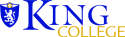 King College-E.W. King Library Tadlock Collection and King College Archives Donor Form/Deed of GiftAccession No._______I, _____________________________, in view of historical and scholarly value of the material I am depositing in the King College Archives described briefly as follows:Hereby knowingly and voluntarily grant and assign to the Tadlock Collection and King College Archives at King College all rights of every kind pertaining to this material, whether or not such rights are known, recognized, or contemplated. I warrant that I am the owner of the material described above; that the material is not presently subject to claims of ownership, lien or encumbrance or common-law or statutory copyrights claims of any other person, institution, or domestic or foreign government; and that all applicable domestic and foreign customs and export/import regulations have been complied with. Items from this donation not retained by the King College Archives will be:	___ returned to the donor	___ disposed of at the discretion of the Archives staff.The following conditions or restriction(s) apply to this donation:In full accord with the provisions of this deed of gift, I hereunto set my hand.___________________________(Donor)                  __________________________(Date)					On behalf of the Tadlock Collection/King College Archives, I ____________________________, Archivist, accept this donation under terms stated above.__________________________ (Archivist)                        ________________________________ (Date)